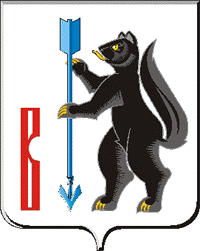 РОССИЙСКАЯ ФЕДЕРАЦИЯСВЕРДЛОВСКАЯ ОБЛАСТЬДУМА ГОРОДСКОГО ОКРУГА ВЕРХОТУРСКИЙРЕШЕНИЕот «24» марта 2021г. №16г. ВерхотурьеО порядке и размерах возмещения расходов, связанных со служебными командировками Главы городского округа Верхотурский, Председателя Думы городского округа Верхотурский и муниципальными служащими, замещающими высшие должности муниципальной службы Администрации городского округа Верхотурский»В соответствии со статьей 168 Трудового кодекса Российской Федерации", с Федеральным законом от 6 октября 2003 года N 131-ФЗ "Об общих принципах местного самоуправления в Российской Федерации", руководствуясь статьей 21 Устава городского округа Верхотурский, Дума городского округа Верхотурский,        РЕШИЛА:	1.Установить, что возмещение расходов, связанных со служебными командировками Главы городского округа Верхотурский, Председателя Думы городского округа Верхотурский и муниципальными служащими, замещающими, высшие должности муниципальной службы Администрации городского округа Верхотурский (далее –работник) осуществляется в следующих размерах:1.1. По бронированию и найму жилого помещения (кроме случая, когда направленному в служебную командировку работнику предоставляется бесплатное жилое помещение) - в размере фактических расходов, подтвержденных соответствующими документами, но не более стоимости однокомнатного (одноместного) номера.1.2. На выплату суточных за каждый день нахождения в служебной командировке, включая выходные и праздничные дни, а также дни нахождения в пути, в том числе за время вынужденной остановки в пути в следующих размерах:- не более 500 рублей - в пределах Свердловской области;- не более 1500 рублей – на остальной территории Российской Федерации.1.2.1.Суммы суточных, превышающие размеры, установленные абзацем двенадцатым пункта 1 статьи 217 Налогового Кодекса Российской Федерации, подлежат обложению налогом на доходы физических лиц в установленном порядке.1.3. По проезду к месту служебной командировки и обратно к месту постоянной работы (включая страховой взнос на обязательное личное страхование пассажиров на транспорте, оплату услуг по оформлению проездных документов, расходы за пользование в поездах постельными принадлежностями) - в размере фактических расходов, подтвержденных проездными документами, но не выше стоимости проезда:1.3.1. Воздушным транспортом - по тарифу экономического класса.1.3.2. Морским и речным транспортом - по тарифам, устанавливаемым перевозчиком, но не выше стоимости проезда в четырехместной каюте с комплексным обслуживанием пассажиров.1.3.3. Железнодорожным транспортом - в вагоне повышенной комфортности, отнесенном к вагонам экономического класса, с четырехместными купе категории "К" или в вагоне категории "С" с местами для сидения.1.3.4. Автомобильным транспортом - по стоимости проезда в транспорте общего пользования, осуществляющем регулярные перевозки пассажиров и багажа.2. В случае командирования работника в такую местность, откуда он по условиям транспортного сообщения и характеру выполняемого служебного задания имеет возможность ежедневно возвращаться к постоянному месту жительства, суточные и расходы на осуществление найма жилого помещения не выплачиваются.Если работник по окончании служебного дня по согласованию с работодателем остается в месте командирования, то при предоставлении документов о найме жилого помещения эти расходы ему возмещаются, суточные при этом не выплачиваются.3. Работник по возвращении из командировки обязан представить работодателю в течение 3 рабочих дней авансовый отчет об израсходованных в связи с командировкой суммах и произвести окончательный расчет по выданному ему перед отъездом в командировку денежному авансу на командировочные расходы. К авансовому отчету прилагаются документы о найме жилого помещения, фактических расходах по проезду (включая оплату услуг по оформлению проездных документов и предоставлению в поездах постельных принадлежностей) и иных расходах, связанных с командировкой.4. Финансовое обеспечение расходов, указанных в пункте 1 настоящего Решения, осуществляется в пределах утвержденных лимитов бюджетных обязательств на служебные командировки либо (в случае использования указанных лимитов в полном объеме) за счет экономии средств, выделенных из местного бюджета на содержание муниципальных служащих.5. Расходы, превышающие размеры, установленные пунктом 1 настоящего Решения, а также иные связанные со служебными командировками расходы (при условии, что они произведены работниками с разрешения или ведома работодателя) возмещаются за счет экономии средств, выделенных из местного бюджета на содержание муниципальных служащих.6.Настоящее Решение вступает в силу после официального опубликования.7.Опубликовать настоящее Решение в информационном бюллетене «Верхотурская неделя» и разместить на официальном сайте городского округа Верхотурский.        8.Контроль исполнения настоящего Решения возложить на постоянно действующую комиссию по бюджету, налогам и экономической политике.Главагородского округа Верхотурский                                 А.Г. ЛихановПредседатель Думы городского округа Верхотурский                                  И.А. Комарницкий